3.3.1. Результаты проведенного ежегодного мониторинга наличия (отсутствия) административных барьеров и оценки состояния конкурентной среды субъектами предпринимательской деятельностиРезультаты проведенного мониторинга размещены в информационно-телекоммуникационной сети «Интернет»:- на официальном сайте Агентства инвестиций и предпринимательства Камчатского края (https://aginvest.kamgov.ru/razvitie_konkurentnoj_sredy/monitoring_konkurentcii);- на интернет портале об инвестиционной деятельности Камчатского края в разделе «Инвестору» подразделе «Развитие конкуренции» (http://investkamchatka.ru/) и бизнес портале Камчатского края в разделе «Поддержка бизнеса» подразделе «Развитие конкуренции» (http://smbkam.ru/).Обсуждение хода проведения мониторинга субъектов предпринимательской деятельности состоялось в ходе рабочей встречи 24 апреля 2017 года, в рамках которой была представлена анкета для субъектов предпринимательской деятельности и даны пояснения органам исполнительной власти Камчатского края по методологии проведения мониторинга в 2017 году. Была сформирована потенциальная база респондентов. Информация об анкетировании была доведена до сведения потенциальных респондентов (размещена в сети интернет по ссылке https://goo.gl/forms/it8ZaSnlTsUjYQ353). В анкетировании приняло участие 635 субъектов предпринимательской деятельности. География исследования включала все муниципальные образования Камчатского края. По данным Территориального органа Федеральной службы государственной статистики по Камчатскому краю по состоянию на 01 января 2017 года общее количество субъектов МСП в Камчатском крае составляет 18 929 единиц. Доля субъектов предпринимательской деятельности, на основании оценок которых проводился мониторинг, в общем числе субъектов Камчатского края составляет примерно 0,13%.3.3.1.1. Условия ведения бизнеса. Состояние и развитие конкурентной средыХарактеристики респондентовПочти половина респондентов осуществляет свою деятельность на рынке уже более пяти лет; более трети – от 1 года до 5 лет; около 14% - начинающие предприниматели, работающие менее одного года.Почти две трети опрошенных являются собственниками бизнеса; 14% - топ-менеджеры; 9% - руководители среднего звена; 12% - неруководящие сотрудники.79% респондентов представляют организации с численностью менее 15 человек; 16% - с численностью от 16 до 100 человек; 5% опрошенных работают на средних предприятиях с численностью более 100 человек.Величина годового оборота бизнеса у 90% опрошенных – до 120 млн. рублей; у 8% - от 120 до 800 млн. рублей; только у 2% оборот бизнеса составляет от 800 до 2000 млн. рублей.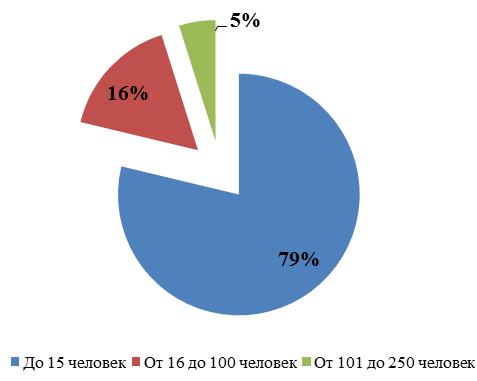 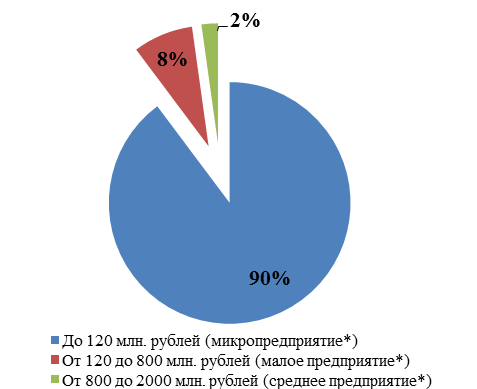 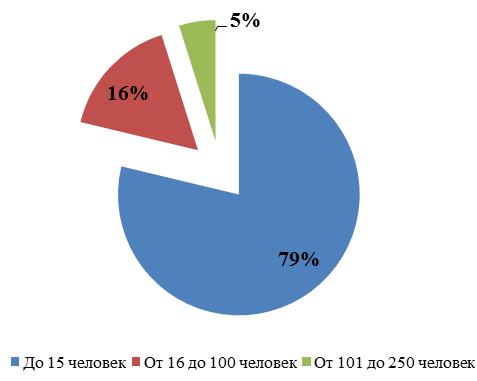 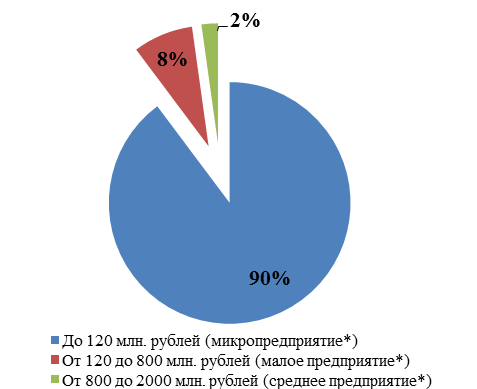 Около четверти опрошенных осуществляют свою деятельность в сфере розничной торговли; около 8% представляют сельское хозяйство; по 7% работают в гостиничном бизнесе и в строительстве; около 5% в структуре опрошенных осуществляют деятельность на транспорте, в образовании и в сфере оптовой торговли. Примерно по 4% в структуре выборки приходится на производство пищевых продуктов, рыболовство и операции с недвижимым имуществом. Прочие отрасли составили 27,6% от общего числа опрошенных, из них 19% (или 2% от общего числа респондентов) отметили свою принадлежность к сфере туристического бизнеса.Рисунок 3.5. Структура респондентов по видам экономической деятельности, %Почти половина опрошенных (47%) указали, что результатом их бизнеса являются услуги; 24% производят готовую продукцию, 23% занимаются торговлей товарами и услугами, произведенными другими компаниями.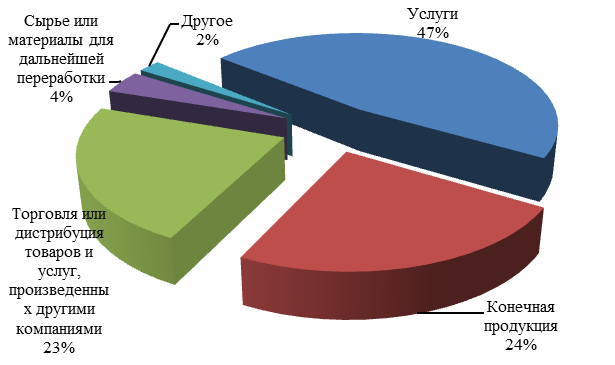 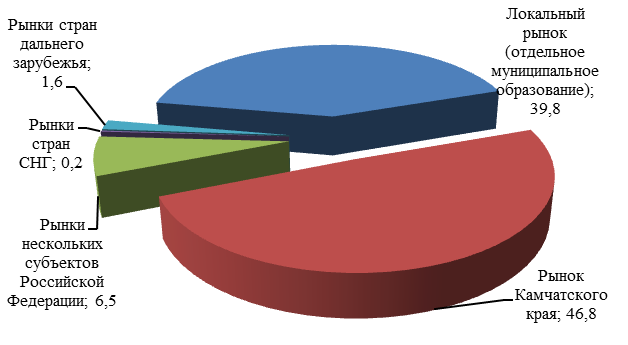 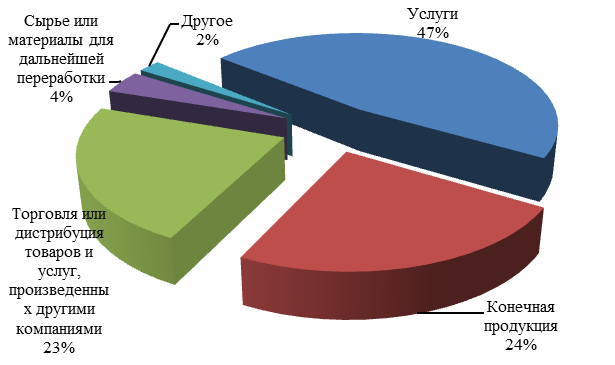 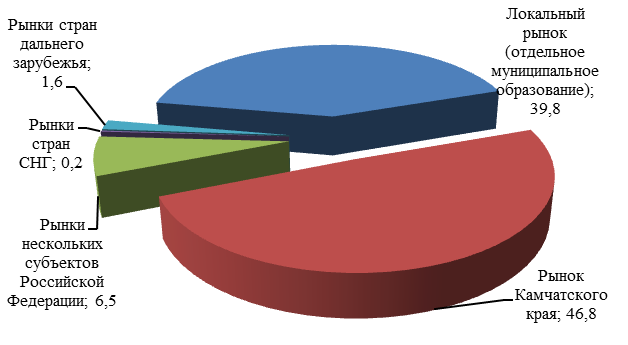 Около половины респондентов работают на рынке Камчатского края, около 40% - на локальном рынке (своего муниципального образования).Интенсивность конкуренции26% опрошенных оценивают конкуренцию на своем рынке как умеренную. 17,5% полагают, что интенсивность конкуренции высокая; около 15% охарактеризовали конкуренцию на рынке, где они работают, как слабую. Более 12% полагают, что на их рынке конкуренции нет вообще и почти 10% оценили конкуренцию как очень высокую.Оценка числа конкурентов, предлагающих аналогичную продукцию на основном рынке, показала, что 8% опрошенных считают, что конкурентов на рынке нет вообще, 22% работают с 1 – 3 конкурентами, 30% указали 4 и более конкурентов и 27% отметили, что на рынке большое число конкурентов.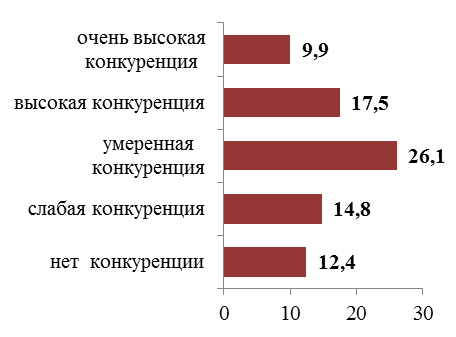 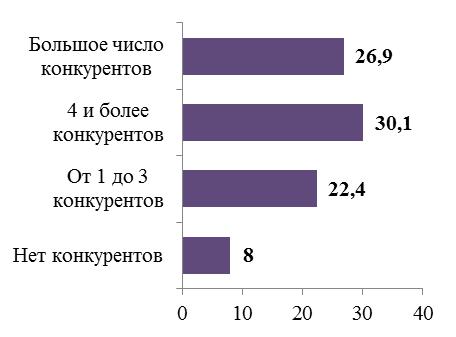 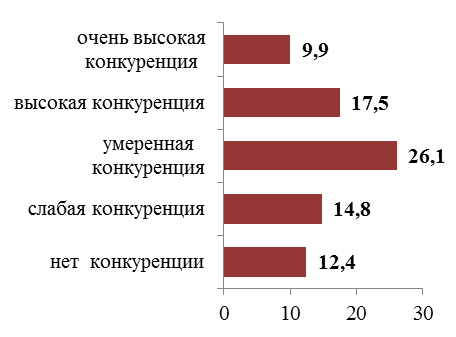 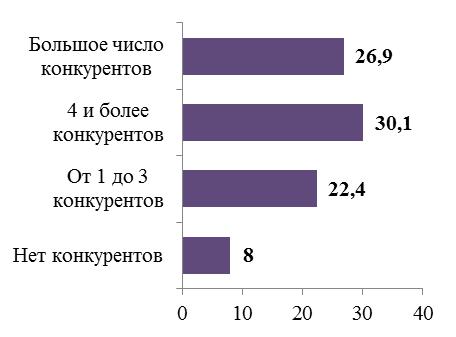 Наименее интенсивная конкуренция, по мнению респондентов, наблюдается в производственной сфере: в производстве и распределении электроэнергии, газа и воды, производстве резиновых и пластмассовых изделий, текстильном и швейном производстве, а также в торговле автотранспортными средствами.Наиболее интенсивная конкуренция, по мнению респондентов, наблюдается в рыболовстве, производстве пищевых продуктов, обработке древесины, целлюлозно-бумажном производстве, розничной торговле, операциях с недвижимым имуществом.Рисунок 3.10. Оценка интенсивности конкуренции, %Развитие конкуренцииОценка развития конкуренции показала, что около половины опрошенных (47,5%) считают, что интенсивность конкуренции возрастает. Лишь 6, 3% полагает, что она уменьшается. Почти четверть респондентов считает, что число конкурентов на рынке, который они представляют, за последние 3 года не изменилось.Рисунок 3.11.  Оценка развития конкуренции (%)Оценка развития конкуренции в разрезе отдельных видов экономической деятельности показала, что интенсивность конкуренции возрастает в оптовой и розничной торговле, среди гостиниц и ресторанов, в предоставлении финансовых услуг, в образовании и здравоохранении, в туризме. Снижение интенсивности конкуренции отмечают в добыче полезных ископаемых. Не изменилось за последнее время число конкурентов в производстве электроэнергии, газа и воды.Оценка примерного числа поставщиков основного закупаемого товара (работы, услуги), который приобретает представляемый респондентами бизнес для производства и реализации собственной продукции, а также удовлетворенность состоянием конкуренции между поставщиками этого товара показала следующие результаты. 47,3% респондентов оценили число поставщиков как удовлетворительное (большое число) и скорее удовлетворительное (4 и более поставщика). 34,6% оценили число поставщиков как скорее неудовлетворительное (2-3 поставщика) и неудовлетворительное (единственный поставщик).Удовлетворенность состоянием конкуренции между поставщиками 43,6% респондентов оценили число поставщиков как удовлетворительное (большое число) и скорее удовлетворительное (4 и более поставщика). 36,8% оценили число поставщиков как скорее неудовлетворительное (2-3 поставщика) и неудовлетворительное (единственный поставщик).Рисунок 3.12. Оценка числа поставщиков основного закупаемого товара и удовлетворенности состоянием конкуренции между ними (%)3.3.1.2. Административные барьерыСреди наиболее существенных для ведения текущей деятельности или открытия нового бизнеса административных барьеров респондентами были отмечены: нестабильность российского законодательства, регулирующего предпринимательскую деятельность (24%); сложность получения доступа к земельным участкам (21%); высокие налоги (20%). Вместе с тем 15% опрошенных считают, что в Камчатском крае нет существенных барьеров, ограничивающих возможности ведения предпринимательской деятельности.Рисунок 3.13. Наиболее существенные административные барьеры, препятствующие ведению бизнеса (%)Отраслевой анализ административных барьеров позволил выявить те виды барьеров, которые в наибольшей степени препятствуют развитию бизнеса в отдельных сферах экономической деятельности.Таблица 3.4Основные барьеры, препятствующие ведению бизнеса в отдельных видах экономической деятельностиПри оценке деятельности органов власти мнения респондентов разделились на практически равные части: 25% полагают, что органы власти в чем-то помогают, а в чем-то мешают; 24% считают, что органы власти помогают бизнесу и столько же респондентов затруднились ответить на данный вопрос. Лишь 7% опрошенных явно недовольны работой органов власти и считают, что их действия только мешают бизнесу. 9% респондентов считают, что органы власти не предпринимают никаких действий в то время как это необходимо, и столько же представителей бизнеса полагает, что участие органов власти не требуется вообще.Рисунок 3.14. Оценка деятельности органов государственной власти (%)Наиболее положительно о работе органов власти отозвались представители сельского хозяйства (42%), здравоохранения (42%), производства пищевых продуктов (48%), текстильного и швейного производства (50%), транспорта и связи (61%), производства резиновых и пластмассовых изделий (71%). Представители таких сфер, как оптовая торговля (19%), предоставление коммунальных услуг (22%) обработка древесины (33%) считают, что органы власти только мешают ведению бизнеса. Работники таких сфер как розничная торговля (15%), туризм (15%), добыча полезных ископаемых (42%) полагают, что органы власти бездействуют, в то время как их вмешательство необходимо.В рамках оценки уровня преодолимости административных барьеров относительно позитивно настроены более трети опрошенных: 16% опрошенных считают, что административные барьеры отсутствуют, а около 19% респондентов полагают, что существующие административные барьеры можно преодолеть и без существенных затрат. Более негативно настроены 32%: почти четверть опрошенных считает, что для преодоления существующих административных барьеров, препятствующих ведению текущей деятельности и открытию нового бизнеса, необходимо осуществить значительные затраты, а 8% - что барьеры непреодолимы.Наиболее высокая доля респондентов, считающих административные барьеры непреодолимыми, выявлена в производстве и распределении электроэнергии (40%) и в торговле и ремонте автотранспортных средств (29%).Рисунок 3.15. Оценка преодолимости административных барьеров (%)Доля респондентов, давших положительную оценку динамике административных барьеров, составила 23%. Из них почти 4% считают, что барьеры были полностью устранены, 11% - что бизнесу стало проще их преодолевать, а 8% полагает, что административных барьеров и не было. Негативно оценили динамику административных барьеров 19% опрошенных: 4% полагает, что появились новые административные барьеры, а 15% - что бизнесу стало сложнее, чем раньше, преодолевать барьеры. По мнению 18% представителей камчатского бизнеса в течение последних трех лет уровень и количество административных барьеров не изменились.Наиболее заметные негативные оценки динамике административных барьеров были даны в таких сферах деятельности, как обработка древесины (33%), целлюлозно-бумажное производство (40%), производство и распределение электроэнергии (50%), торговля и ремонт автотранспортных средств (57%)Рисунок 3.16. Оценка динамики уровня административных барьеров (%)3.3.1.3. Анализ жалоб представителей бизнеса в контрольно-надзорные органыДля лучшей оценки состояния конкурентной среды в рамках проведения Мониторинга проведен комплексный анализ жалоб представителей бизнеса в контрольно-надзорные органы.При анализе жалоб представителей бизнеса рассмотрены обращения в Агентство инвестиций и предпринимательства Камчатского края (поступившие из Главного управления Губернатора и Правительства Камчатского края), Государственную жилищную инспекцию Камчатского края (данные представлены в п. 3.3.6 настоящего Доклада в общем в отношении представителей бизнеса и потребителей, поскольку раздельный учет жалоб не ведется), Управление Федеральной антимонопольной службы по Камчатскому краю.За отчетный период в Агентство инвестиций и предпринимательства Камчатского края из Главного управления Губернатора и Правительства Камчатского края поступило 66 обращений граждан, в том числе 18 обращений граждан в Агентство инвестиций и предпринимательства Камчатского края. При этом тематика поступивших обращений касалась вопросов государства, общества, политики и экономики. Обращения в социальной сфере и жилищно-коммунального хозяйства в 2017 году не поступали.Анализ жалоб, поступивших в Управление Федеральной антимонопольной службы по Камчатскому краюЖалобы в отношении рынка услуг жилищно-коммунального хозяйстваПо данным Управления Федеральной антимонопольной службы по Камчатскому краю отмечена незначительная динамика числа обращений граждан на нарушения их прав, а именно: в сфере электроснабжения в 2016 году показатель составил 3 ед., в 2017 – 4 ед.; в сфере теплоснабжения в 2016 – 4 ед., в 2017 – 5 ед.; в сфере водоснабжения в 2016 – 1ед. и в 2017 – 1 ед. Данные представлены в Таблице 3.5.Таблица 3.5 Структура обращений граждан на нарушения их прав за 2016-2017 годыЖалобы на процедуры закупок для государственных и муниципальных нужд Камчатского края (в том числе, в рамках Федерального закона «О закупках товаров, работ, услуг отдельными видами юридических лиц» от 18.07.2011 № 223-ФЗ, Федерального закона «О контрактной системе в сфере закупок товаров, работ, услуг для обеспечения государственных и муниципальных нужд» от 05.04.2013 № 44-ФЗ и постановления Правительства РФ от 01.07.2016 № 615 «О порядке привлечения подрядных организаций для оказания услуг и (или) выполнения работ по капитальному ремонту общего имущества в многоквартирном доме и порядке осуществления закупок товаров, работ, услуг в целях выполнения функций специализированной некоммерческой организации, осуществляющей деятельность, направленную на обеспечение проведения капитального ремонта общего имущества в многоквартирных домах» (далее – процедура закупок))Согласно данным Управления Федеральной антимонопольной службы по Камчатскому краю общая информация о поступивших жалобах на процедуру закупок в Таблице 3.6.Таблица 3.6Данные о жалобах на процедуру закупок В 2016 году необходимо отметить рост количества жалоб на процедуру закупок на 58% в сравнении с предыдущим периодом, количества обоснованных и частично обоснованных жалоб на 45%, при этом доля нарушений, результатом которых явилось или могло явиться ограничение количества участников закупки (ограничение конкуренции), в общем количестве выявленных нарушений составила 20%. В 2017 году общее количество жалоб снизилось на 9% в сравнении с предыдущим периодом, однако количество обоснованных и частично обоснованных жалоб увеличилось на 34,5%, при этом доля нарушений, результатом которых явилось или могло явиться ограничение количества участников закупки (ограничение конкуренции), в общем количестве выявленных нарушений также увеличилась и составила 22%. При этом, за 2017 год количество обоснованных (частично обоснованных) жалоб, поданных на ограничение конкуренции в рамках 44-ФЗ в антимонопольный орган - 2 единицы, что на 17 жалоб меньше, чем в предыдущем отчетном периоде. Снижение показателя говорит о стремлении к обеспечению равных условий для конкуренции между участниками конкурентных закупок региона.Жалобы на ограничение конкуренции в рамках Федерального закона от 26.07.2016 № 135-ФЗ «О защите конкуренции»В 2017 году Камчатским УФАС России выявлено 16 нарушений, выдано 11 предписаний об устранении допущенных нарушений, в том числе: Практика выявления и пресечения нарушений Закона «О защите конкуренции» в виде злоупотребления хозяйствующих субъектов доминирующим положением на рынке (статья 10 Закона «О защите конкуренции»): возбуждено 3 антимонопольных дела, устранено нарушений без возбуждения дел (выполнено предупреждений) – 4.В 2017 году нарушений статьи 10, отнесенных к «прочим нарушениям» не выявлено.В 2017 году выявлено 3 нарушения статьи 10 Закона «О защите конкуренции» в отношении КГУП «Камчатский водоканал», ПАО «Камчатскэнерго», АО "Тепло Земли" (в прошлом году выявлено 4 нарушения), что ниже уровня прошлого года.Причиной снижения выявленных нарушений является исполнение уменьшение количества поступивших заявлений, уменьшение количества возбужденных дел в связи с отсутствием факта нарушения.Структура выявленных в 2017 году нарушений статьи 10 следующая:- необоснованное сокращение или прекращение производства товара – 2 нарушения,- создание дискриминационных условий - 1 нарушение.Со стороны субъектов естественных монополий выявлено 1 нарушение при этом было вынесено 7 предупреждений 4 из которых исполнены. При этом наблюдается снижение доли нарушений субъектов естественных монополий по сравнению с прошлым годом.	В 2017 году выдано 7 предупреждений по статье 10 Закона О защите конкуренции, из них устранено 4.Практика пресечения соглашений хозяйствующих субъектов, ограничивающих конкуренцию (статья 11 Закона «О защите конкуренции»): возбуждено 2 антимонопольных дела (сговор на торгах).В предыдущем периоде нарушения не выявлены. Предписания по возбужденным делам исполнены. В Арбитражном суде не оспаривались. Административные штрафы, ответственность за которое предусмотрена статьей 14.32 КоАП РФ уплачены в полном объеме.По статьям 14.1, 14.8 - возбужденные дела отсутствуют. Выявление и пресечение актов и действий (бездействия) федеральных органов исполнительной власти, органов государственной власти субъектов Российской Федерации, органов местного самоуправления, иных осуществляющих функции указанных органов власти органов или организаций, организаций, участвующих в предоставлении государственных или муниципальных услуг, а также государственных внебюджетных фондов, Центрального банка Российской Федерации, направленных на недопущение, ограничение, устранение конкуренции (статья 15 Закона «О защите конкуренции»): всего возбуждено 7 дел; устранено нарушений без возбуждения дел (выполнено предупреждений) – 4.В 2017 году поступило 28 заявлений о нарушении органами исполнительной власти статьи 15 ФЗ «О защите конкуренции» (отбор управляющих компаний, проведение конкурсов процедур закупок и т.д.), после рассмотрения заявлений - 17 отказано. Выявлено 7 нарушений статьи 15 Закона «О защите конкуренции» (в прошлом году - 16).Выдано 11 предупреждений, 4 исполненных до возбуждения антимонопольного дела. 4 дела возбуждено в части незаконного предоставления муниципальной преференции, 2 антимонопольных дела - создание дискриминационных условий и 1 дело - необоснованное препятствие осуществлению хозяйственной деятельности.В 2017 году нарушений статьи 15, отнесенных к «прочим нарушениям», не выявлено.Выявление и пресечение соглашений и согласованных действий федеральных органов исполнительной власти, органов государственной власти субъектов Российской Федерации, органов местного самоуправления, иных осуществляющих функции указанных органов власти органов или организаций, а также государственных внебюджетных фондов, Центрального банка Российской Федерации, направленных на недопущение, ограничение, устранение конкуренции (статья 16 Закона «О защите конкуренции»): выявлено 2 нарушения (Фонд капитального ремонта Камчатского края, Комитет по Управлению Имуществом);За нарушение ст. 16 Закона о защите конкуренции по части 1 статьи 14.32 КоАП РФ привлечено 3 должностных лица и 4 юридических лица на общую сумму 672 000 руб.Соблюдение антимонопольных требований к торгам, запросу котировок цен на товары (статья 17 Закона «О защите конкуренции»): возбуждено 2 дела (в 2016 году подано 11 заявлений). Нарушения статьи 17, отнесенные к «прочим нарушениям», отсутствуют.Соблюдение требований законодательства РФ при организации и проведении торгов, заключении договоров по результатам торгов или в случае, если торги, проведение которых являются обязательными в соответствии с законодательством РФ, признаны несостоявшимися (статья 18.1 Закона о защите конкуренции: рассмотрено 24 жалобы, возвращено 16 заявлений, отозвано 2 жалобы, принято решений о признании жалоб обоснованными - 16, выдано предписаний об устранении допущенных нарушений - 13.Основными видами нарушений, допущенных юридическими лицами, организаторами торгов, операторами электронных площадок, конкурсной или аукционной комиссией, выявленных в отчетном периоде - привлечение специализированной некоммерческой организацией, осуществляющей деятельность направленную на обеспечение проведения капитального ремонта общего имущества в многоквартирных домах подрядных организаций для оказания услуг и выполнения работ по капитальному ремонту общего имущества в многоквартирном доме.В 2017 году выдано три предостережения, одно в адрес субъекта естественной монополии и два в адрес должностных лиц органа власти Камчатского края.Вид (сфера) экономической деятельностиВид барьераДоля опрошенных, указавших данный барьер, %Сельское хозяйство, охота и лесное хозяйствоСложность получения доступа к земельным участкам36Сельское хозяйство, охота и лесное хозяйствоНестабильность российского законодательства, регулирующего предпринимательскую деятельность34Рыболовство, рыбоводствоСложность получения доступа к земельным участкам26Рыболовство, рыбоводствоНестабильность российского законодательства …24Добыча полезных ископаемыхНестабильность российского законодательства …33Производство пищевых продуктов, включая напитки, и табакаНестабильность российского законодательства, регулирующего предпринимательскую деятельность24Текстильное и швейное производствоКоррупция25Текстильное и швейное производствоВысокие налоги25Обработка древесины и производство изделий из дереваСложность получения доступа к земельным участкам22Обработка древесины и производство изделий из дереваВысокие налоги44Целлюлозно-бумажное производство; издательская и полиграфическая деятельностьСложность получения доступа к земельным участкам60Целлюлозно-бумажное производство; издательская и полиграфическая деятельностьНестабильность российского законодательства …40Производство резиновых и пластмассовых изделийСложность получения доступа к земельным участкам43Производство и распределение электроэнергии, газа и водыСложность получения доступа к земельным участкам40Производство и распределение электроэнергии, газа и водыНестабильность российского законодательства …30СтроительствоСложность получения доступа к земельным участкам16СтроительствоНестабильность российского законодательства …18СтроительствоВысокие налоги24СтроительствоСложность/ затянутость процедуры получения лицензий18Торговля автотранспортными средствами и мотоциклами, их обслуживание и ремонтСложность получения доступа к земельным участкам43Оптовая торговля (кроме торговли автотранспортными средствами и мотоциклами)Сложность получения доступа к земельным участкам39Оптовая торговля (кроме торговли автотранспортными средствами и мотоциклами)Высокие налоги23Розничная торговля (кроме торговли автотранспортными средствами и мотоциклами)Сложность получения доступа к земельным участкам19Розничная торговля (кроме торговли автотранспортными средствами и мотоциклами)Нестабильность российского законодательства …23Гостиницы и рестораныВысокие налоги48Транспорт и связьВысокие налоги42Финансовые услугиВысокие налоги40Операции с недвижимым имуществом, аренда и предоставление услугСложность получения доступа к земельным участкам25Операции с недвижимым имуществом, аренда и предоставление услугНет ограничений42ОбразованиеСложность получения доступа к земельным участкам23ОбразованиеНестабильность российского законодательства …31Здравоохранение и предоставление социальных услугСложность получения доступа к земельным участкам33Здравоохранение и предоставление социальных услугНет ограничений25Предоставление коммунальных услугНестабильность российского законодательства …33Предоставление коммунальных услугВысокие налоги33ТуризмСложность получения доступа к земельным участкам62ТуризмНестабильность российского законодательства …23Сфера потребительского рынка2016 год2017 годСфера потребительского рынкакол-во обращенийкол-во обращенийЭлектроснабжение34Теплоснабжение45Водоснабжение11Показатель2015 год2016 год2016 год2017 год2017 годПоказательЗначение показателяЗначение показателяТем роста/снижения (к предыдущему году), %Значение показателяТем роста/снижения (к предыдущему году), %Тем роста/снижения (к предыдущему году), %Количество жалоб, ед.158250158,222790,890,8Количество обоснованных и частично обоснованных жалоб, ед.405814578134,5134,5Выявлено нарушений по результатам рассмотрения жалоб, ед.7392126,0185201,1201,1в том числе нарушений, результатом которых явилось или могло явиться ограничение количества участников закупки (ограничение конкуренции)241875,041 (в т.ч. 2 жалобы в рамках 44-ФЗ)227,8Доля нарушений, результатом которых явилось или могло явиться ограничение количества участников закупки (ограничение конкуренции), в общем количестве выявленных нарушений. %32,919,622,2 (в т.ч. 0 жалоб в рамках 44-ФЗ)